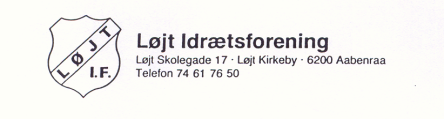 Bestyrelsesmødetirsdag d. 14. april 2015Afbud: Tina, Inge Lis, Keld, Carsten, Gitte og OleFormanden: Har fået bevilget kr. 82 000 fra kommunen til renovering af 	sportsloungen.	Vedr. Store Legedag: Er der styr på aktiviteter i udvalgene?	Har i forbindelse med Fritidsrådet været til møde med kommunens 	Kultur-og Fritidsudvalg: Den nuværende driftsaftale opsiges, og en ny 	bliver lavet. Ifølge udvalgets formand (Tim Wulff) bliver det en 	aftale uden besparelser!!Kassereren: Regnskabet for 1. kvartal viser kr. 386,61 i plus. (Regnskabet udsendt 	inden mødet)Fodbold:	U15 drenge er trukket pga for få spillere. Nogle af de resterende prøver 	lykken hos U17, og resten får dispensation til U14, hvor der er kommet 	yderligere medlemmer.	Der er oprettet U5 og U6 hold.	Fodboldskolen er udsolgt.	Turneringen er i fuld gang.	Af uvisse grunde renoverer kommunen banen ved Hundklem. Fodbold-	afdelingen havde hellere set, at stadion og Hønborg lysbanen havde fået 	en omgang, da det er her, der ikke kan trænes, når det har regnet.	Håndbold:	Ved generalforsamlingen var tre på valg, og de fortsatte. Yderligere kom 	der to nye ind i udvalget. Posterne er fordelt.	Tre hold til kredsmesterskaber (i Løjt) U10 og U12. To af holdene fik en 	førsteplads!	U12 piger og U12 drenge har sidste aktivitet i weekenden, så er sæsonen 	slut.	Arbejder på næste sæson.	Håndboldkaravanen kommer i august – arrangeres sammen med skolen.	Har købt 100 billetter til VM i håndbold i Herning.	Deltager ikke i Store Legedag pga manglende resurser.Gymnastik:	Intet.Badminton:	Er ved at lukke ned for sæsonen.	Har holdt klubmesterskaber.	Ungdomstrænere efterlyses.Tennis:	Intet. Formanden sidder fast på Lanzarote Volley:	Træner måneden ud.	Holder afslutning d. 25. april.Petanque:	Intet.Løb:	Første fortræning til Løjt Løbet er lørdag d. 18. april.Støtteforeningen: Afholder generalforsamling onsdag d. 20. maj kl. 19.30.	Bestyrelsesmedlem inviteres med til næste møde. Tilbud fra DGI: Få sponsorkroner hver måned med Dankort. 	Jesper undersøger mere til næste møde.Evt.:	Klubmodul: Mobilpay og evt. Master debet card bør kunne bruges til 	betaling. Marianne undersøger muligheden.	Det skal undersøges om foreningens midler kan investeres bedre.	Deadline til næste ”Nyt fra Løjt Idrætsforening” er senest 	1. maj. Stof sendes til nytfraLIF@gmail.com	Næste møde er tirsdag d. 12. maj kl. 19.00	Ingen forplejning!!!Ref.: Henning